Alla 	Segretariato Regionale del MiBACT della CalabriaVia Scylletion, 188021 Roccelletta di Borgia (CZ)OGGETTO: 	Avviso pubblico per acquisire adesioni da parte di operatori economici qualificati per la pubblicazione di volume sulla Mostra su Francesco di Paola dal titolo: “La Calabria al tempo di San Francesco di Paola” da realizzarsi presso la Cittadella della Regione Calabria stampato in numero di circa 500 copie, costituito di circa 500 pagine e corredato di immagini a colori, completo di saggi descrittivi a latere delle immagini ad alta definizione redatte da esperti di storia dell’arte.Il sottoscritto ________________ nato il __________ a ______________________________residente a ______________________ Cittadinanza _______________ codice fiscale n. ______________ in qualità di titolarelibero professionistalegale rappresentatealtro______________dell’impresa ____________________________________________________(indicare l’esatta Ragione Sociale dell’Impresa/Ditta con sede in ______________ domicilio fiscale ______________ con codice fiscale n. ____________________ con partita IVA n. ____________________ telefono ________________ fax. __________ e-mail posta certificata _____________________Iscritta nel Registro Imprese di ________________________________ Numero Iscrizione ________________ - Sede territorialmente competente AGENZIA DELLE ENTRATE____________________Via________________________________________________Tel.___________________- Iscritta nei seguenti enti previdenziali:(Barrare le caselle interessate) I.N.A.I.L., codice Ditta:________________	sede competente______________________ I.N.P.S., matricola Aziendale:________ 	sede competente______________________oppure Matricola I.N.P.S. (senza dipendenti) – posizione personale n.__________ sede competente______________________ Altro______________________P  R  E  M  E  S  S  Oche il Segretariato Regionale del MiBACT della Calabria ha pubblicato avviso per la raccolta di adesioni per la stampa di un volume ADERISCE ALLA PROPOSTA E DICHIARA IL POSSESSO DEI REQUISITI PER LA PARTECIPAZIONE ALLA PROCEDURA (Art. 80 del D. Lgs. 18 aprile 2016 n. 50)E, consapevole delle sanzioni penali, nel caso di dichiarazioni non veritiere, di formazione o uso di atti falsi, richiamate dall’art. 76 del D.P.R. 445 del 28 dicembre 2000DICHIARAl’inesistenza delle cause di esclusione dalla partecipazione alle procedure di appalto previste dall’art. 80 del d.lgs n. 50/2016, ed in particolare: A) che nei propri confronti e nei confronti degli amministratori e/o dei legali rappresentanti dell’impresa cessati dalla carica nel triennio antecedente la data di ricevimento della lettera di invito (per quest’ultimi l’impresa può in ogni caso dimostrare di aver adottato atti o misure di completa dissociazione dall’eventuale condotta penalmente sanzionata) non è stata pronunciata sentenza di condanna definitiva o emesso decreto penale di condanna divenuto irrevocabile, oppure sentenza di applicazione della pena su richiesta, ai sensi dell’art. 444 c.p.p., per i reati elencati nell’art. 80, comma 1, lett. a), b), c), d), e), f) e g) del d.lgs n. 50/2016; (1)B) che non sussistono cause di decadenza, di sospensione o di divieto previste dall’art. 67 del d.lgs 159/2011 o di un tentativo di infiltrazione mafiosa di cui all’art. 84, comma 4 del medesimo decreto; (2)C) di non aver commesso violazioni gravi, definitivamente accertate, rispetto agli obblighi relativi al pagamento delle imposte e tasse o dei contributi previdenziali, secondo la legislazione italiana o quella dello Stato in cui è stabilita (per la definizione di violazioni gravi definitivamente accertate vedi art. 80, comma 4 del d.lgs 50/2016);D) di non aver commesso gravi infrazioni debitamente accertate alle norme in materia di salute e sicurezza sul lavoro nonché agli obblighi di cui all’art. 30, comma 3 del d.lgs 50/2016;E) che l’impresa non è in stato di fallimento, di liquidazione coatta, di concordato preventivo o che nei cui riguardi non è in corso un procedimento per la dichiarazione di una di tali situazioni; F) di non essersi reso colpevole di gravi illeciti professionali, tali da rendere dubbia l’integrità o affidabilità dell’impresa. Tra questi rientrano gli atti e i comportamenti previsti dall’art. 80, comma 5, lettera c) del d.lgs 50/2016;G) che la partecipazione dell’impresa alla procedura di aggiudicazione non determina una situazione di conflitto di interesse ai sensi dell’art. 42, comma 2 non risolvibile se non con l’esclusione dell’impresa dalla procedura;H) che non vi è stato un precedente coinvolgimento dell’impresa nella preparazione della procedura d’appalto di cui all’art. 67 che provochi una distorsione della concorrenza non risolvibile con misure meno intrusive se non con l’esclusione dell’impresa dalla procedura;I) che nei confronti dell’impresa non è stata applicata la sanzione interdittiva di cui all’art. 9, comma 2, lettera c), del D. Lgs 08.06.2001 n. 231 o altra sanzione che comporta il divieto di contrarre con la pubblica amministrazione compresi i provvedimenti interdittivi di cui all'articolo 14 del d.lgs 81/2008;L) che l’impresa non è iscritta nel casellario informatico tenuto dall’Osservatorio dell’ANAC per aver presentato false dichiarazioni o falsa documentazione ai fini del rilascio dell’attestazione di qualificazione;M) che l’impresa non ha violato il divieto di intestazione fiduciaria posto all’art. 17 della legge 19.03.1990, n. 55;N) ai sensi dell’art. 17 della legge 12.03.1999, n. 68: Che l’impresa è in regola con le norme che disciplinano il diritto al lavoro dei disabili poiché ha ottemperato alle disposizioni contenute nella Legge 68/1999. Gli adempimenti sono stati eseguiti presso l’Ufficio  di ……………………………………….., Via …………………..………..… n. …………       fax ………………….…..e-mail ………..………….…..  oppure  Che l’impresa non è soggetta agli obblighi di assunzione obbligatoria previsti dalla Legge 68/99 per i seguenti motivi: ……………………………………………………………………………………….O) che il sottoscritto (1):	non è stato vittima dei reati previsti e puniti dagli artt. 317 e 629 c.p., aggravati ai sensi dell’art. 7 del decreto legge 13 maggio 1991, n. 152, convertito, con modificazioni, dalla legge 12 luglio 1991 n. 203 ovvero pur essendo stato vittima dei suddetti reati ha denunciato i fatti all’autorità giudiziaria;oppure	è stato vittima dei reati previsti e puniti dagli artt. 317 e 629 c.p., aggravati ai sensi dell’art. 7 del decreto legge 13 maggio 1991, n. 152, convertito, con modificazioni, dalla legge 12 luglio 1991 n. 203, e non ha denunciato i fatti all’autorità giudiziaria, in quanto ricorrono i casi previsti dall’art. 4, 1° comma, della legge 24 novembre 1981, n. 689. P) BARRARE LA CASELLA DI INTERESSE    che l’Impresa non si trova in alcuna situazione di controllo di cui all'articolo 2359 del codice civile con alcun soggetto, e di aver formulato autonomamente l'offerta. ovvero   che l’Impresa non è a conoscenza della partecipazione alla medesima procedura di soggetti che si trovano, rispetto ad essa, in una delle situazioni di controllo di cui all'articolo 2359 del codice civile, e di aver formulato autonomamente l'offerta. ovvero   che l’Impresa è a conoscenza della partecipazione alla medesima procedura di soggetti che si trovano, rispetto ad essa, in una delle situazioni di controllo di cui all'articolo 2359 del codice civile, e di aver formulato autonomamente l'offerta.DICHIARA ALTRESI’ di accettare di tutte le clausole contenute nell’avviso prot. 7748 del 18.12.2017 del Segretariato Regionale del MiBACT Calabria dichiara ed assume l’obbligo di rispettare e far rispettare ai propri aventi causa il “Protocollo di Legalità”, sottoscritto il 2 febbraio 2017 tra la Prefettura di Catanzaro e questo Segretariato ed allegato alla presente lettera di invito come Allegato 1INDICA sintetica descrizione dell’attività esercitata o link al sito aziendale nel quale tale descrizione sia reperibile:PROPONE  eventuali migliorie proposte rispetto al progetto di base indicato all’art. 3 e senza alcun onere aggiuntivo per il Segretariato. L’operatore è consapevole ed accetta che ogni eventuale ulteriore offerta sarà completamente a carico dello stesso; Il/la sottoscritto/a rende la presente dichiarazione sotto la propria responsabilità, consapevole delle sanzioni previste dalla legge a carico di chi attesta il falso.luogo, dataIL DICHIARANTE____________________LA DICHIARAZIONE E’ SOTTOSCRITTA DALL’INTERESSATO IN PRESENZA DEL FUNZIONARIO ADDETTO. IN ALTERNATIVA E’ SOTTOSCRITTA E INVIATA ASSIEME ALLA FOTOCOPIA DEL DOCUMENTO DI IDENTITA’ SECONDO QUANTO PREVISTO DALL’ART. 65 DEL D.LGS. 82/2005 (art. 38 D.P.R. 445/2000).INFORMATIVA AI SENSI DELL’ART. 13 DEL DECRETO LEGISLATIVO 196/2003 (“PRIVACY”): Il soggetto ha facoltà di esercitare, relativamente all’esistenza e al trattamento dei dati personali che li riguardano, i diritti di cui all’art. 7 del d.lgs 196/2003.Il titolare del trattamento dei dati è il Segretariato Regionale del MiBACT Calabria, con sede a Borgia (CZ), Via Skylletion. 1. Il responsabile del trattamento dei dati è individuato nella persona del Direttore Dott. Salvatore Patamia.Dichiaro/a di essere informato, ai sensi e per gli effetti di cui all’art. 13 del Dlgs. 196/03 che i dati personali raccolti saranno trattati, anche con strumenti informatici, esclusivamente nell’ambito del procedimento per il quale la presente dichiarazione viene resa.…………………………………..luogo, dataIL DICHIARANTE____________________(1) La dichiarazione deve essere resa da ogni soggetto interessato:Titolare e direttori tecnici, per le imprese individualiTutti i soci ed i direttori tecnici, per le società in nome collettivoTutti gli accomandatari ed i direttori tecnici per le società in accomandita sempliceTutti gli amministratori muniti di potere di rappresentanza ed i direttori tecnici per gli altri tipi di societàSoggetti cessati dalla carica nel triennio antecedente la data di invio della lettera di invito(2) La dichiarazione deve essere resa inoltre da ogni soggetto interessato:Titolare e direttori tecnici, per le imprese individualiTutti i soci ed i direttori tecnici, per le società in nome collettivoTutti gli accomandatari ed i direttori tecnici per le società in accomandita sempliceTutti gli amministratori muniti di potere di rappresentanza ed i direttori tecnici per gli altri tipi di società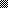 